ПОСТАНОВЛЕНИЕот 02.07.2020 г.    № 241а. КошехабльО внесении изменений в Постановление администрации муниципального образования «Кошехабльский район» от 27.03.2020 года № 150 «Об утверждении Административного регламента предоставления муниципальной услуги «Приём заявлений, постановка на учёт и зачисление детей в образовательные организации, реализующие основную образовательную программу дошкольного образования (детские сады)» в новой редакции»В целях повышения качества и доступности предоставления муниципальных услуг, в соответствии с Федеральным законом от 6 октября 2003 года №131-ФЗ «Об общих принципах организации местного самоуправления в Российской Федерации», Федеральным законом от 27 июля 2010 года № 210-ФЗ «Об организации предоставления государственных и муниципальных услуг», постановлением Правительства Российской Федерации от 16 мая 2011 года № 373 «О разработке и утверждении административных регламентов исполнения государственных функций и административных регламентов предоставления государственных услуг», Постановлением администрации муниципального образования «Кошехабльский район» №453 от 07.11.2018 года « О правилах разработки и утверждения административных регламентов осуществления муниципального контроля и административных регламентов предоставления муниципальных услуг», приказом Министерства образования Республики Адыгея от 29.06.2020 г. № 851, руководствуясь Уставомпостановляю:Внести в Постановление администрации муниципального образования «Кошехабльский район» от 27.03.2020 года № 150 «Об утверждении Административного регламента предоставления муниципальной услуги «Приём заявлений, постановка на учёт и зачисление детей в образовательные организации, реализующие основную образовательную программу дошкольного образования (детские сады)» в новой редакции» следующие изменения:Изложить подпункт 2.6.1.8. раздела II «Стандарт предоставления Муниципальной услуги» в следующей редакции: «При постановке на учет в случае необходимости обучения ребенка в дошкольной образовательной организации по индивидуальной программе реабилитации или абилитации детей-инвалидов сведения из документов, выдаваемых федеральными государственными учреждениями медико-социальной экспертизы, запрашиваются из федерального реестра инвалидов.».Дополнить пункт 2.8. «Указание на запрет требовать от получателя услуги» подпунктом 2.8.1.4 следующего содержания:«2.8.1.4. Требования представления родителями (законными представителями) детей-инвалидов и детей, один из родителей которых является инвалидом, документов, выдаваемых федеральными государственными учреждениями медико-социальной экспертизы.».Исключить из Приложения № 8 «Перечень категорий граждан и документов, подтверждающих право внеочередного (первоочередного) предоставления места в Муниципальной дошкольной образовательной организации, реализующей основную образовательную программу дошкольного образования (детском саду)» требование о предоставлении родителями (законными представителями) детей-инвалидов и детей, один из родителей которых является инвалидом, документов, выдаваемых федеральными учреждениями медико-социальной экспертизы.Контроль исполнения настоящего постановления возложить на начальника Управления образования администрации муниципального образования «Кошехабльский район» (А.Х. Берзегова). Опубликовать настоящее постановление на официальном сайте администрации муниципального образования «Кошехабльский район»Настоящее постановление вступает в силу с момента его официального опубликования.Глава администрацииМО «Кошехабльский район»			 	                З.А. Хамирзов.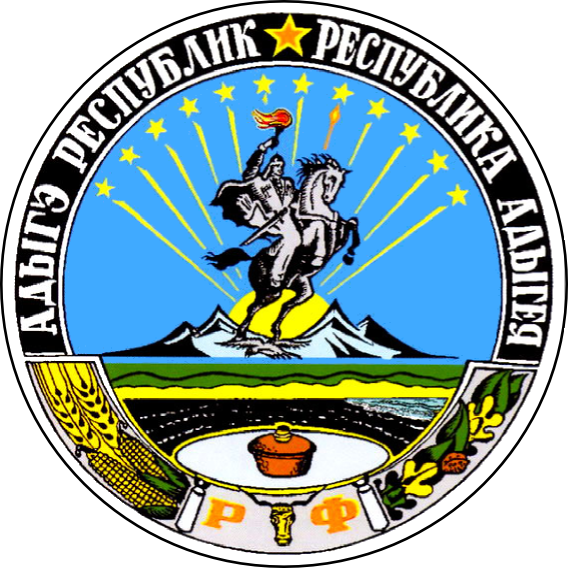 РЕСПУБЛИКА АДЫГЕЯАДМИНИСТРАЦИЯ Муниципального образования «КОШЕХАБЛЬСКИЙ РАЙОН»АДЫГЭ РЕСПУБЛИКМУНИЦИПАЛЬНЭ ОБРАЗОВАНИЕУ «КОЩХЬАБЛЭ РАЙОНЫМ» ИАДМИНИСТРАЦИЕ